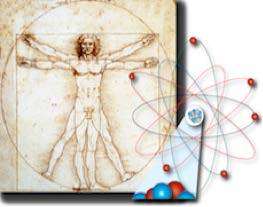 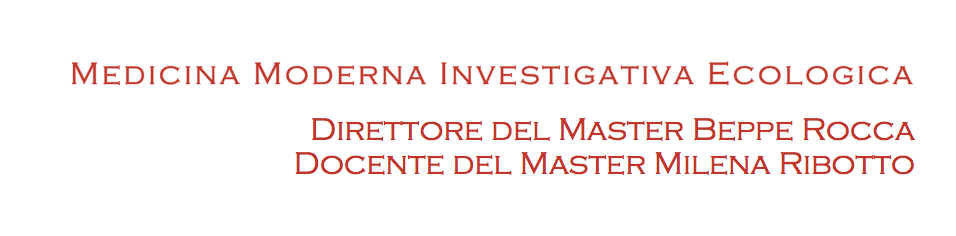 Egregi Colleghi sabato 18 ottobre avrà inizio la quarta edizione del MASTER SPERIMENTALE DI II LIVELLO IN MEDICINA MODERNAPrevenzione e Cura con procedure efficaci convenzionali e non convenzionaliRecupero del Rispetto al Territorio e alla Natura localesede di svolgimento delle lezioniCittà della Salute e della Scienza – Ospedale Molinette – TorinoDipartimento di Neuroscienze – Palazzina di Psichiatria – Prof BogettoAula Michele Torre – piano terravia Cherasco 3 – Torinoorario delle lezionisabato mattina 10 – 13		sabato pomeriggio 15 – 18domenica mattina 10 – 13		domenica pomeriggio 15 -18NOTA BENEIl primo incontro di sabato 18 e domenica 19 è aperto gratuitamente a tutti gli interessati, medici e non, che abbiano la curiosità di venire a scoprire le novità in Medicina Moderna, per un nuovo approccio alla Malattia Cronica e Degenerativa.Siate liberi di invitare tutti i vostri colleghi, conoscenti o qualunque persona interessata. Il corso è strutturato in 10 incontri di due giorni consecutivi (sabato e domenica), un weekend al mese, da ottobre 2014 a luglio 2015, con gli stessi orari soprariportati.Gli argomenti verranno sviluppati attraverso lezioni frontali corredate da Presentazioni PowerPoint, seminari e discussioni clinico-pratiche.Successivamente, ogni corsista avrà a disposizione sul sito web tutte le immagini e i video delle registrazioni integrali delle lezioni svoltesi in aula.E’ stato richiesto l’accreditamento ECM di cui i dettagli verranno pubblicati al più presto.Per ulteriori dettagli e informazioni vedete il sito web www.globalhealth.itdove troverete tutte le date e il calendario degli argomenti d’insegnamento.Sempre sul nostro sito, alla sezione Video, è possibile vedere alcuni interventi tenutidai docenti del Master, negli anni precedenti.Se avete un profilo FaceBook chiedete l’amicizia a “Medicina Moderna” e alla pagina “Master Sperimentale di Medicina Moderna Investigativa” cosi potrete essere sempre aggiornati sui nostri corsi, conferenze e su tutte le nostre novità.Cordiali saluti e venite numerosiBeppe Rocca     cell 333 2693227Milena Ribotto  cell 339 8893380